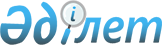 О бюджете Жанажолского сельского округа Казталовского района на 2022-2024 годыРешение Казталовского районного маслихата Западно-Казахстанской области от 29 декабря 2021 года № 13-11.
      В соответствии с пунктом 2 статьи 75 Бюджетного кодекса Республики Казахстан, подпунктом 1) пункта 1 статьи 6 Закона Республики Казахстан "О местном государственном управлении и самоуправлении в Республике Казахстан", Казталовский районный маслихат РЕШИЛ:
      1. Утвердить бюджет Жанажолского сельского округа на 2022-2024 годы согласно приложениям 1, 2 и 3 соответственно, в том числе на 2022 год в следующих объемах:
      1) доходы – 57 818 тысяч тенге:
      налоговые поступления – 1 545 тысяч тенге;
      неналоговые поступления – 0 тенге;
      поступления от продажи основного капитала – 0 тенге;
      поступления трансфертов – 56 273 тысяч тенге;
      2) затраты – 57 970 тысяч тенге;
      3) чистое бюджетное кредитование – 0 тенге:
      бюджетные кредиты – 0 тенге;
      погашение бюджетных кредитов – 0 тенге;
      4) сальдо по операциям с финансовыми активами – 0 тенге:
      приобретение финансовых активов – 0 тенге;
      поступления от продажи финансовых активов государства – 0 тенге;
      5) дефицит (профицит) бюджета – -152 тысячи тенге; 
      6) финансирование дефицита (использование профицита) бюджета – 152 тысячи тенге:
      поступление займов – 0 тенге;
      погашение займов – 0 тенге;
      используемые остатки бюджетных средств – 152 тысячи тенге.
      Сноска. Пункт 1 - в редакции решения Казталовского районного маслихата Западно-Казахстанской области от 06.12.2022 № 25-11 (вводится в действие с 01.01.2022).


      2. Поступления в бюджет Жанажолского сельского округа на 2022 год формируются в соответствии с Бюджетным кодексом Республики Казахстан, решением Казталовского районного маслихата от 24 декабря 2021 года №12-1 "О районном бюджете на 2022-2024 годы" (зарегистрированное в Реестре государственной регистрации нормативных правовых актов под №26098).
      3. Учесть в бюджете Жанажолского сельского округа на 2022 год поступления субвенции, передаваемых из районного бюджета в сумме 22 322 тысячи тенге.
      4. Деньги от реализации товаров и услуг, предоставляемых государственными учреждениями, подведомственных местным исполнительным органам, используются в порядке, определяемом Бюджетным кодексом Республики Казахстан и Правительством Республики Казахстан.
      5. Настоящее решение вводится в действие с 1 января 2022 года.
      Сноска. Пункт 5 - в редакции решения Казталовского районного маслихата Западно-Казахстанской области от 28.04.2022 № 17-13 (вводится в действие с 01.01.2022).

 Бюджет Жанажолского сельского округа на 2022 год
      Сноска. Приложение 1 - в редакции решения Казталовского районного маслихата Западно-Казахстанской области от 06.12.2022 № 25-11 (вводится в действие с 01.01.2022). Бюджет Жанажолского сельского округа на 2023 год Бюджет Жанажолского сельского округа на 2024 год
					© 2012. РГП на ПХВ «Институт законодательства и правовой информации Республики Казахстан» Министерства юстиции Республики Казахстан
				
      Секретарь маслихата

С.Мулдашев
Приложение 1
к решению Казталовского
районного маслихата
от 29 декабря 2021 года № 13-11тысяч тенге
Категория
Категория
Категория
Категория
Категория
Сумма
Класс
Класс
Класс
Класс
Сумма
Подкласс
Подкласс
Подкласс
Сумма
Специфика 
Специфика 
Сумма
Наименование
Сумма
1) Доходы
57818
1
Налоговые поступления
1545
04
Hалоги на собственность
1545
1
Налоги на имущество
63
3
Земельный налог
5
4
Hалог на транспортные средства
1477
2
Неналоговые поступления
0
06
Прочие неналоговые поступления
0
1
Прочие неналоговые поступления
0
3
Поступления от продажи основного капитала
0
4
Поступления трансфертов
56273
02
Трансферты из вышестоящих органов государственного управления
56273
3
Трансферты из районного (города областного значения) бюджета
56273
Функциональная группа
Функциональная группа
Функциональная группа
Функциональная группа
Функциональная группа
Сумма
Функциональная подгруппа
Функциональная подгруппа
Функциональная подгруппа
Функциональная подгруппа
Сумма
Администратор бюджетных программ
Администратор бюджетных программ
Администратор бюджетных программ
Сумма
Программа
Программа
Сумма
Наименование
Сумма
2) Затраты
57970
01
Государственные услуги общего характера
35800
1
Представительные, исполнительные и другие органы, выполняющие общие функции государственного управления
35800
124
Аппарат акима города районного значения, села, поселка, сельского округа
35800
001
Услуги по обеспечению деятельности акима города районного значения, села, поселка, сельского округа
35800
05
Здравоохранение
46
9
Прочие услуги в области здравоохранения
46
124
Аппарат акима города районного значения, села, поселка, сельского округа
46
002
Организация в экстренных случаях доставки тяжелобольных людей до ближайшей организации здравоохранения, оказывающей врачебную помощь
46
07
Жилищно-коммунальное хозяйство
21891
2
Коммуналное хозяйство
4286
124
Аппарат акима города районного значения, села, поселка, сельского округа
4286
014
Обеспечения водоснабжений населенных пунктов
4286
3
Благоустройство населенных пунктов
17605
124
Аппарат акима города районного значения, села, поселка, сельского округа
17605
008
Освещение улиц в населенных пунктах
570
009
Обеспечение санитарии населенных пунктов
0
011
Благоустройство и озеленение населенных пунктов
17035
12
Транспорт и коммуникации
233
1
Автомобильный транспорт
233
124
Аппарат акима города районного значения, села, поселка, сельского округа
233
013
Обеспечение функционирования автомобильных дорог в городах районного значения, селах, поселках, сельских округах
233
3) Чистое бюджетное кредитование
0
Бюджетные кредиты
0
Категория
Категория
Категория
Категория
Категория
Сумма
Класс
Класс
Класс
Класс
Сумма
Подкласс
Подкласс
Подкласс
Сумма
Специфика
Специфика
Сумма
Наименование
Сумма
5
Погашение бюджетных кредитов
0
Функциональная группа
Функциональная группа
Функциональная группа
Функциональная группа
Функциональная группа
Сумма
Функциональная подгруппа
Функциональная подгруппа
Функциональная подгруппа
Функциональная подгруппа
Сумма
Администратор бюджетных программ
Администратор бюджетных программ
Администратор бюджетных программ
Сумма
Программа
Программа
Сумма
Наименование
Сумма
4) Сальдо по операциям с финансовыми активами
0
Приобретение финансовых активов
0
Категория
Категория
Категория
Категория
Категория
Сумма
Класс
Класс
Класс
Класс
Сумма
Подкласс
Подкласс
Подкласс
Сумма
Специфика
Специфика
Сумма
Наименование
Сумма
6
Поступления от продажи финансовых активов государства
0
5) Дефицит (профицит) бюджета
-152
6) Финансирование дефицита (использование профицита) бюджета
152
7
Поступления займов
0
Функциональная группа
Функциональная группа
Функциональная группа
Функциональная группа
Функциональная группа
Сумма
Функциональная подгруппа
Функциональная подгруппа
Функциональная подгруппа
Функциональная подгруппа
Сумма
Администратор бюджетных программ
Администратор бюджетных программ
Администратор бюджетных программ
Сумма
Программа
Программа
Сумма
Наименование
Сумма
16
Погашение займов
0
Категория
Категория
Категория
Категория
Категория
Сумма
Класс
Класс
Класс
Класс
Сумма
Подкласс
Подкласс
Подкласс
Сумма
Специфика
Специфика
Сумма
Наименование
Сумма
8
Используемые остатки бюджетных средств
152Приложение 2
к решению Казталовского
районного маслихата
от 29 декабря 2021 года №13-11тысяч тенге
Категория
Категория
Категория
Категория
Категория
Сумма
Класс
Класс
Класс
Класс
Сумма
Подкласс
Подкласс
Подкласс
Сумма
Специфика 
Специфика 
Сумма
Наименование
Сумма
1) Доходы
24101
1
Налоговые поступления
1550
04
Hалоги на собственность
1550
1
Налоги на имущество
23
3
Земельный налог
50
4
Hалог на транспортные средства
1477
2
Неналоговые поступления
0
06
Прочие неналоговые поступления
0
1
Прочие неналоговые поступления
0
3
Поступления от продажи основного капитала
0
4
Поступления трансфертов
22551
02
Трансферты из вышестоящих органов государственного управления
22551
3
Трансферты из районного (города областного значения) бюджета
22551
Функциональная группа
Функциональная группа
Функциональная группа
Функциональная группа
Функциональная группа
Сумма
Функциональная подгруппа
Функциональная подгруппа
Функциональная подгруппа
Функциональная подгруппа
Сумма
Администратор бюджетных программ
Администратор бюджетных программ
Администратор бюджетных программ
Сумма
Программа
Программа
Сумма
Наименование
Сумма
2) Затраты
24101
01
Государственные услуги общего характера
22158
1
Представительные, исполнительные и другие органы, выполняющие общие функции государственного управления
22158
124
Аппарат акима города районного значения, села, поселка, сельского округа
22158
001
Услуги по обеспечению деятельности акима города районного значения, села, поселка, сельского округа
22158
05
Здравоохранение
46
9
Прочие услуги в области здравоохранения
46
124
Аппарат акима города районного значения, села, поселка, сельского округа
46
002
Организация в экстренных случаях доставки тяжелобольных людей до ближайшей организации здравоохранения, оказывающей врачебную помощь
46
07
Жилищно-коммунальное хозяйство
1664
3
Благоустройство населенных пунктов
1664
124
Аппарат акима города районного значения, села, поселка, сельского округа
1664
008
Освещение улиц в населенных пунктах
1450
009
Обеспечение санитарии населенных пунктов
0
011
Благоустройство и озеленение населенных пунктов
214
12
Транспорт и коммуникации
233
1
Автомобильный транспорт
233
124
Аппарат акима города районного значения, села, поселка, сельского округа
233
013
Обеспечение функционирования автомобильных дорог в городах районного значения, селах, поселках, сельских округах
233
3) Чистое бюджетное кредитование
0
Бюджетные кредиты
0
Категория
Категория
Категория
Категория
Категория
Сумма
Класс
Класс
Класс
Класс
Сумма
Подкласс
Подкласс
Подкласс
Сумма
Специфика
Специфика
Сумма
Наименование
Сумма
5
Погашение бюджетных кредитов
0
Функциональная группа
Функциональная группа
Функциональная группа
Функциональная группа
Функциональная группа
Сумма
Функциональная подгруппа
Функциональная подгруппа
Функциональная подгруппа
Функциональная подгруппа
Сумма
Администратор бюджетных программ
Администратор бюджетных программ
Администратор бюджетных программ
Сумма
Программа
Программа
Сумма
Наименование
Сумма
4) Сальдо по операциям с финансовыми активами
0
Приобретение финансовых активов
0
Категория
Категория
Категория
Категория
Категория
Сумма
Класс
Класс
Класс
Класс
Сумма
Подкласс
Подкласс
Подкласс
Сумма
Специфика
Специфика
Сумма
Наименование
Сумма
6
Поступления от продажи финансовых активов государства
0
5) Дефицит (профицит) бюджета
0
6) Финансирование дефицита (использование профицита) бюджета
0
7
Поступления займов
0
Функциональная группа
Функциональная группа
Функциональная группа
Функциональная группа
Функциональная группа
Сумма
Функциональная подгруппа
Функциональная подгруппа
Функциональная подгруппа
Функциональная подгруппа
Сумма
Администратор бюджетных программ
Администратор бюджетных программ
Администратор бюджетных программ
Сумма
Программа
Программа
Сумма
Наименование
Сумма
16
Погашение займов
0
Категория
Категория
Категория
Категория
Категория
Сумма
Класс
Класс
Класс
Класс
Сумма
Подкласс
Подкласс
Подкласс
Сумма
Специфика
Специфика
Сумма
Наименование
Сумма
8
Используемые остатки бюджетных средств
0Приложение 3
к решению Казталовского
районного маслихата
от 29 декабря 2021 года №13-11тысяч тенге
Категория
Категория
Категория
Категория
Категория
Сумма
Класс
Класс
Класс
Класс
Сумма
Подкласс
Подкласс
Подкласс
Сумма
Специфика 
Специфика 
Сумма
Наименование
Сумма
1) Доходы
24101
1
Налоговые поступления
1550
04
Hалоги на собственность
1550
1
Налоги на имущество
23
3
Земельный налог
50
4
Hалог на транспортные средства
1477
2
Неналоговые поступления
0
06
Прочие неналоговые поступления
0
1
Прочие неналоговые поступления
0
3
Поступления от продажи основного капитала
0
4
Поступления трансфертов
22551
02
Трансферты из вышестоящих органов государственного управления
22551
3
Трансферты из районного (города областного значения) бюджета
22551
Функциональная группа
Функциональная группа
Функциональная группа
Функциональная группа
Функциональная группа
Сумма
Функциональная подгруппа
Функциональная подгруппа
Функциональная подгруппа
Функциональная подгруппа
Сумма
Администратор бюджетных программ
Администратор бюджетных программ
Администратор бюджетных программ
Сумма
Программа
Программа
Сумма
Наименование
Сумма
2) Затраты
24101
01
Государственные услуги общего характера
22158
1
Представительные, исполнительные и другие органы, выполняющие общие функции государственного управления
22158
124
Аппарат акима города районного значения, села, поселка, сельского округа
22158
001
Услуги по обеспечению деятельности акима города районного значения, села, поселка, сельского округа
22158
05
Здравоохранение
46
9
Прочие услуги в области здравоохранения
46
124
Аппарат акима города районного значения, села, поселка, сельского округа
46
002
Организация в экстренных случаях доставки тяжелобольных людей до ближайшей организации здравоохранения, оказывающей врачебную помощь
46
07
Жилищно-коммунальное хозяйство
1664
3
Благоустройство населенных пунктов
1664
124
Аппарат акима города районного значения, села, поселка, сельского округа
1664
008
Освещение улиц в населенных пунктах
1450
009
Обеспечение санитарии населенных пунктов
0
011
Благоустройство и озеленение населенных пунктов
214
12
Транспорт и коммуникации
233
1
Автомобильный транспорт
233
124
Аппарат акима города районного значения, села, поселка, сельского округа
233
013
Обеспечение функционирования автомобильных дорог в городах районного значения, селах, поселках, сельских округах
233
3) Чистое бюджетное кредитование
0
Бюджетные кредиты
0
Категория
Категория
Категория
Категория
Категория
Сумма
Класс
Класс
Класс
Класс
Сумма
Подкласс
Подкласс
Подкласс
Сумма
Специфика
Специфика
Сумма
Наименование
Сумма
5
Погашение бюджетных кредитов
0
Функциональная группа
Функциональная группа
Функциональная группа
Функциональная группа
Функциональная группа
Сумма
Функциональная подгруппа
Функциональная подгруппа
Функциональная подгруппа
Функциональная подгруппа
Сумма
Администратор бюджетных программ
Администратор бюджетных программ
Администратор бюджетных программ
Сумма
Программа
Программа
Сумма
Наименование
Сумма
4) Сальдо по операциям с финансовыми активами
0
Приобретение финансовых активов
0
Категория
Категория
Категория
Категория
Категория
Сумма
Класс
Класс
Класс
Класс
Сумма
Подкласс
Подкласс
Подкласс
Сумма
Специфика
Специфика
Сумма
Наименование
Сумма
6
Поступления от продажи финансовых активов государства
0
5) Дефицит (профицит) бюджета
0
6) Финансирование дефицита (использование профицита) бюджета
0
7
Поступления займов
0
Функциональная группа
Функциональная группа
Функциональная группа
Функциональная группа
Функциональная группа
Сумма
Функциональная подгруппа
Функциональная подгруппа
Функциональная подгруппа
Функциональная подгруппа
Сумма
Администратор бюджетных программ
Администратор бюджетных программ
Администратор бюджетных программ
Сумма
Программа
Программа
Сумма
Наименование
Сумма
16
Погашение займов
0
Категория
Категория
Категория
Категория
Категория
Сумма
Класс
Класс
Класс
Класс
Сумма
Подкласс
Подкласс
Подкласс
Сумма
Специфика
Специфика
Сумма
Наименование
Сумма
8
Используемые остатки бюджетных средств
0